3д вакуумный термопресс с индукционным нагревом    + кружечный термопресс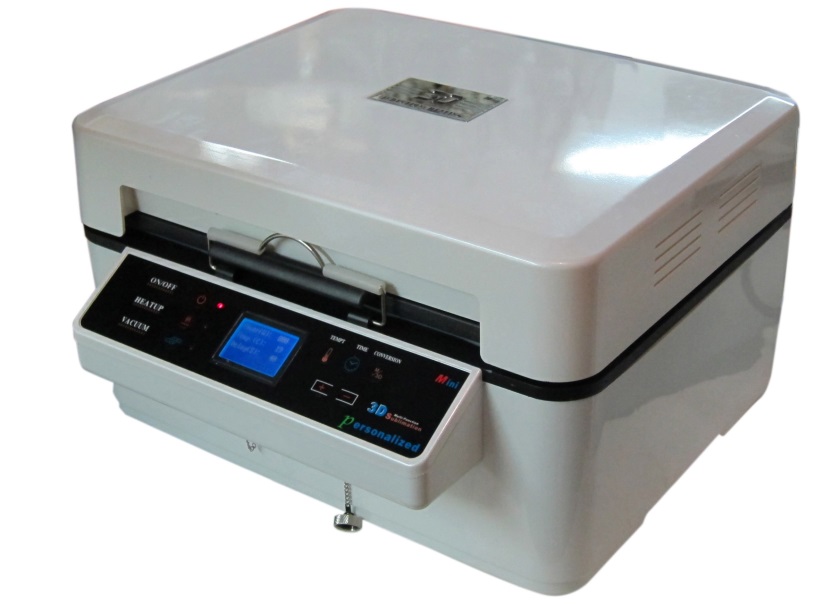 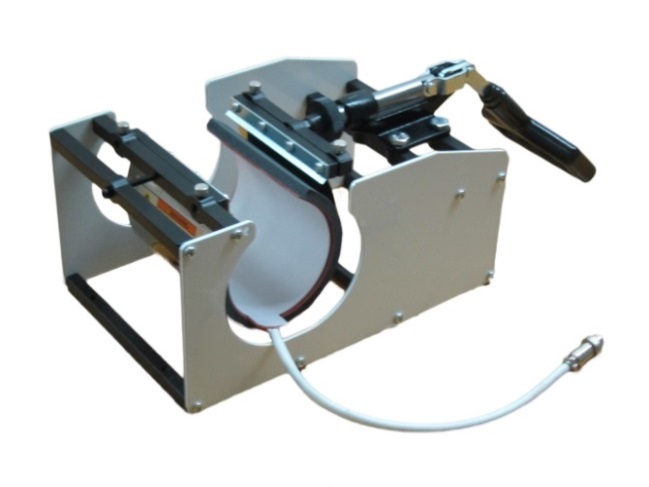  Подробности:Новый 3D вакуумный термопресс с высокоэффективной технологией индукционного нагрева и интеллектуальной системой управления с голосовыми напоминаниями, отличается повышенной экономичностью и более высокой скоростью нагрева по сравнению с другими моделями, благодаря использованию современных технологий корпус термопресса в процессе работы остаётся холодным.  Помимо сублимационного переноса изображения на корпуса и чехлы телефонов, смартфонов и планшетов, дополнительно комплектуется термопрессом для нанесения сублимационных изображений на кружки.
Спецификации: Напряжение: 220V Мощность: 800W Время набора вакуума: 18 сек Давление вакуума отрицательное: 0.07 MPA Отображение температуры: C°/F° Температурный диапазон: 75-150°C в 3d режиме и 75-216°C в режиме изготовления кружек Диапазон времени: 20-120 сек Сигнализация окончания рабочего цикла: голосоваяРабочая зона:            33х25х4 смРазмер пресса:       48х40х27 смРазмер упаковки:   53х48х45 см   Вес брутто:   24 кг  Вес нетто:     15 кгКомплектация:Индукционный термопрессКружечный термопрессНагревательный элемент для кружек «Евроцилиндр»Молд для iPhone 6Запасная силиконовая мембранаЗапасной силиконовый уплотнительЗапасная силиконовая трубкаТермоперчаткиВнутреннее устройство: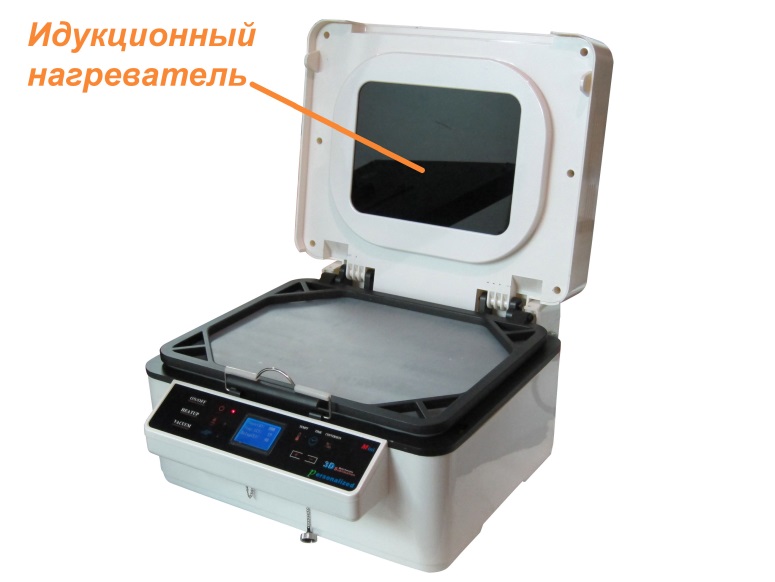 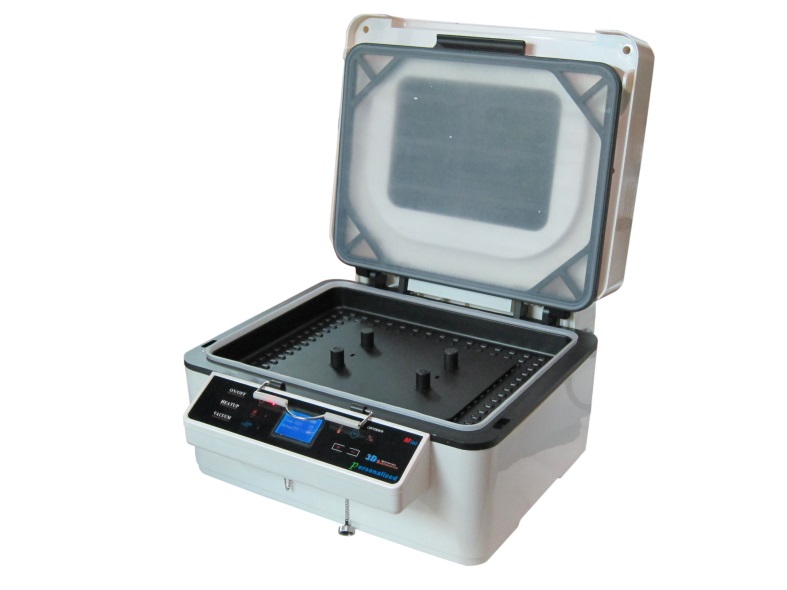 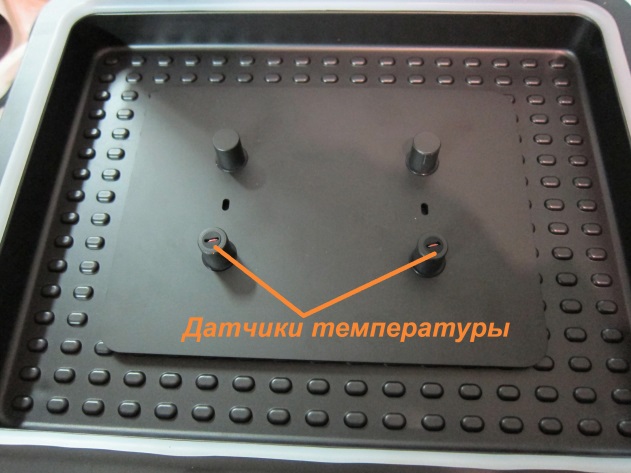 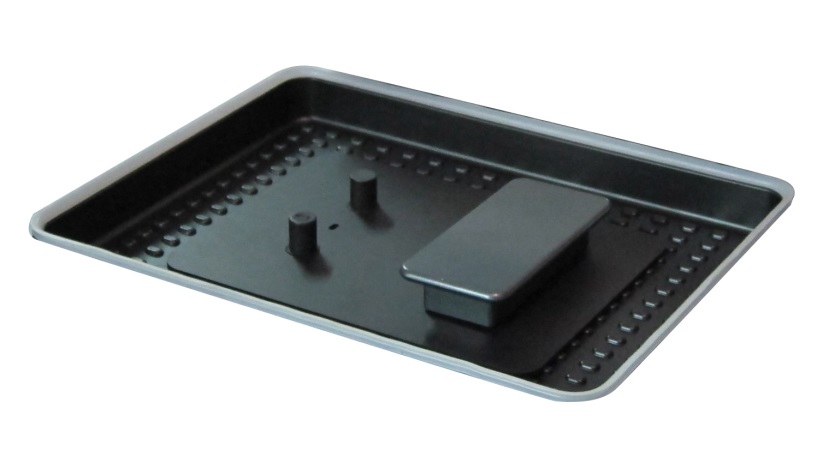 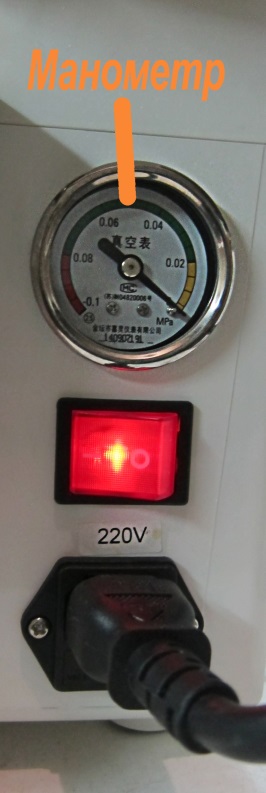 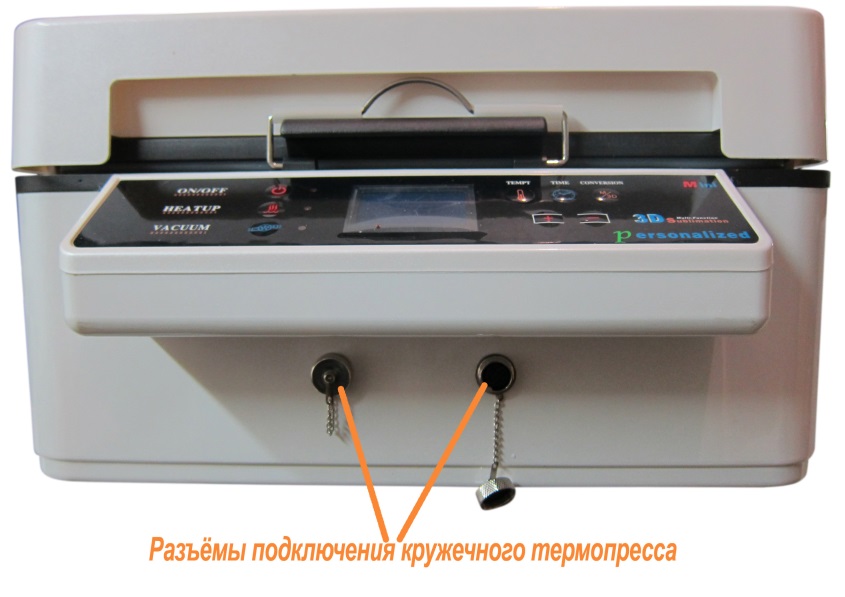 Термопресс оборудован двумя разъёмами для подключения кружечных термопрессов, индикация температуры каждого из них выведена на дисплей.Панель управления: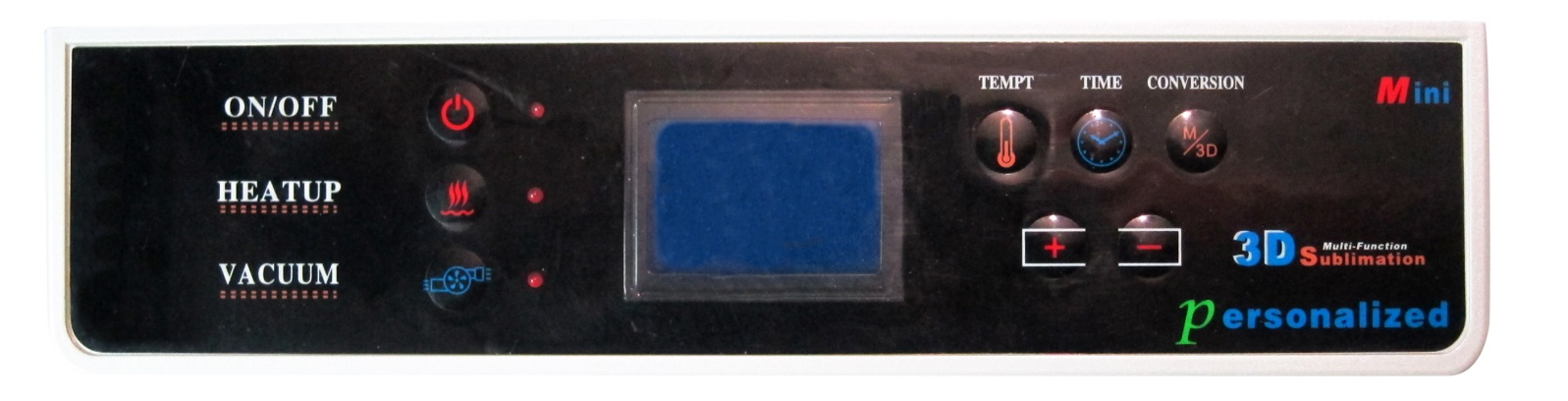 Кнопка  ON/OFF   – включает/отключает питание термопресса. При отключении термопресса этой кнопкой, все предварительно установленные настройки сохраняются.Кнопка  HEATUP   – включает индукционный нагреватель, повторное нажатие отключает его. Одновременно с нагревателем включается вытяжной вентилятор, который по окончании работы отключится, с задержкой в 20 – 25 сек, поэтому после окончании работы, не отключайте термопресс от сети до отключения вентилятора. Если при включении нагревателя верхняя крышка не будет опущена, нагреватель не включится, а голосовой подсказчик напомнит вам о незакрытой крышке.Кнопка  VACUUM   – включает вакуумный насос, откачивающий воздух из рабочей области, повторное нажатие отключает насос. Величина создаваемого отрицательного давления индицируется манометром, находящимся справой задней стороны термопресса, возле общего выключателя питания.Кнопка  TEMPT   – включает режим установки температуры (значение температуры задаётся кнопками «+» и «-»). Для выхода из режима установки температуры, после установки требуемого значения, необходимо повторно нажать кнопку TEMPT .Кнопка  TIME   – включает режим установки временного интервала (значение времени задаётся кнопками «+» и «-»). Для выхода из режима установки временного интервала, необходимо повторно нажать кнопку  TIME .Кнопка  CONVERSION   – переключает режим работы: 3D (перенос изображений на корпуса телефонов)/Baking cup mode (кружечный термопресс). Информация о том, в каком режиме находится оборудование, отобразится на LCD дисплее. Дополнительно, о текущем режиме вас проинформирует голосовой подсказчик.Кнопка  «+»  – увеличивает устанавливаемое значение. Кнопка  «-»  – уменьшает устанавливаемое значение.Одновременное нажатие кнопок управления «+» и «-» позволяет переключать индикацию температуры в градусах Цельсия или Фаренгейта.Перенос изображений на телефонные чехлы:Материалы:Распечатанное на специальной сублимационной бумаге  с использованием сублимационных чернил изображение. Пластиковый телефонный чехол. Термоскотч.Соответствующий модели чехла молд.Последовательность действий:Телефонный чехол наденьте на соответствующий модели чехла молд. Вырезанное изображение зафиксируйте на чехле термоскотчем. Установите молд на направляющих в термопрессе. Опустите и зафиксируйте зажимом силиконовую мембрану.Нажав кнопку  TEMPT  установите значение температуры переноса, используя кнопки «+» и «-» , приблизительно 140°С. Нажав кнопку  TIME  установите значение временного интервала задержки, используя кнопки «+» и «-», приблизительно 50-60 сек. Нажав кнопку  VACUUM , включите вакуумный насос. После того как силиконовая мембрана обожмёт заготовку, опустите верхнюю крышку и включите нагрев кнопкой HEATUP  . По достижении заданной температуры в рабочей области, раздастся короткий звуковой сигнал и включится таймер отсчёта установленного временного интервала. По окончании отсчёта, голосовой подсказчик сообщит об окончании цикла и необходимости поднять верхнюю крышку. При подъёме верхней крышки нагрев отключается. Нажав кнопку  VACUUM , выключите вакуумный насос и поднимите силиконовую мембрану. Используя термоперчатки снимите молд с чехлом, удалите термоскотч и бумагу, снимите пластиковый чехол и разместите его для остывания на плоской поверхности. Внимание: если чехол оставить остывать на горячем молде, то размеры чехла могут значительно измениться, что в дальнейшем затруднит его фиксацию на телефоне.Перенос изображений на «сублимационную кружку»Материалы:Изображение распечатанное на сублимационной бумагеКружка для сублимацииТермоскотч.Последовательность действий:При помощи термоскотча закрепите вырезанное изображение размером не более 95 мм на 190 мм на кружке. Подключите кружечный термопресс к разъёму на передней панели, предварительно открутив защищающую его заглушку. Нажатием кнопки  CONVERSION   переключите режим работы оборудования в режим Baking cup mode (кружечный термопресс). Нагрев термоэлемента включается автоматически. Температура нагрева элемента отображается на LCD индикаторе. Отключить нагрев термоэлемента можно нажав кнопку ON/OFF  . Нажав кнопку  TEMPT  установите значение температуры переноса используя кнопки «+» и «-»  приблизительно 185°С. Нажав кнопку  TIME  установите значение временного интервала задержки используя кнопки «+» и «-» приблизительно 60 сек. Нажмите кнопку  HEATUP  , светодиодный индикатор  расположенный возле кнопки  HEATUP  начнёт мигать. По достижении прессом заданной температуры, поместите подготовленную кружку в пресс и нажмите кнопку  HEATUP  ещё раз. Включится таймер отсчёта установленного временного интервала, о чём вас проинформирует голосовой подсказчик. Индикация отсчёта выводится на LCD. По окончании отсчёта, голосовой подсказчик сообщит об окончании цикла и необходимости вынуть кружку. Нажмите кнопку  HEATUP  ещё раз, для отключения голосового подсказчика и выньте кружку из термопресса. Нагрев термопресса не отключается! Отключить нагрев термоэлемента можно, нажав кнопку ON/OFF  .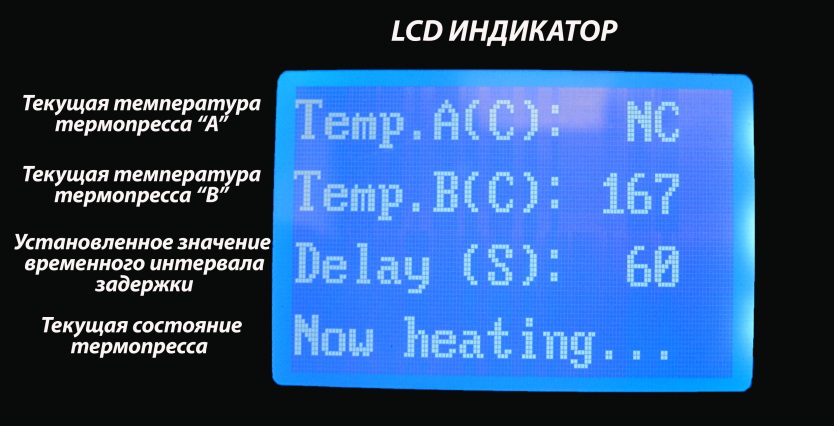 Внимание: все представленные в описании температурные и временные значения ориентировочны. Для успешной работы необходимо самостоятельно подобрать оптимальные величины температуры и времени в зависимости от используемых материалов!Видео о работе данного оборудования можно посмотреть по ссылке:http://v.youku.com/v_show/id_XMTMxNzk1MTY5Ng==.html